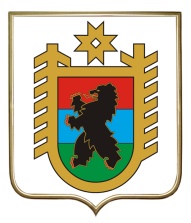 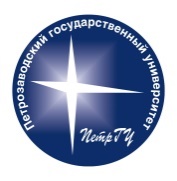 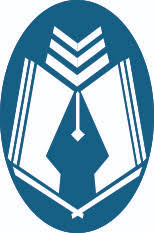 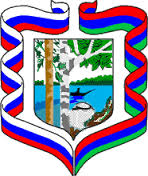 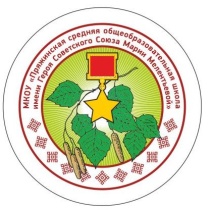 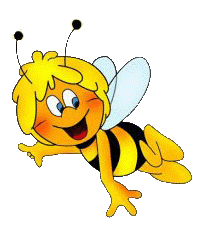 Региональная научно-практическая конференция «Современная школа как развивающее пространство для личностного роста участников образовательных отношений»13-14 декабря 2019 годаРеспублика Карелияпгт. Пряжа Пряжинского национального муниципального района РКОрганизаторы:- ФГБОУ ВО «Петрозаводский государственный университет» (институт педагогики и психологии, лаборатория теории и практики развития сельской школы);- МКОУ «Пряжинская средняя общеобразовательная школа имени Героя Советского Союза Марии Мелентьевой»;- Базовая кафедра социально-педагогических технологий ПетрГУ и МКОУ «Пряжинская средняя общеобразовательная школа имени Героя Советского Союза Марии Мелентьевой».Региональная научно-практическая конференция – совместное мероприятие Петрозаводского государственного университета (далее ПетрГУ) и Пряжинской средней школы, организуемое на основании двустороннего Договора о сотрудничестве в форматах «базовая кафедра» и «инновационная площадка лаборатории теории и практики развития сельской школы ИПП ПетрГУ» в рамках проекта «Педагогический иннопарк «Образование 5.0» Программы развития опорного университета ПетрГУ и Программы инновационной деятельности школы.Конференция проводится при поддержке Министерства образования республики Карелия, ГАУ ДПО РК «Карельский институт развития образования», Администрации Пряжинского национального муниципального района, Администрации Пряжинского городского поселения, Ассоциации сельских школ Республики Карелия, КРОПО «Учитель Республики Карелия», Интернет-журнала «Лицей». План работы конференции13 декабря 2019 г., пятницаМесто проведения: пгт.Пряжа, ул.Советская, д.89. МКОУ «Пряжинская средняя школа»8.30-9.30 Трансфер г. Петрозаводск – пгт. Пряжа. Отправление от стоянки Автовокзала9.00-10.00 Регистрация 9.30-9.50 Встреча участников конференции. Кофе-пауза. Экскурсия по школе 10.00-11.30 Пленарное заседание10.00-10.15 Открытие конференции. Приветствия участникам конференции.10.15-10.35 Доклад «Тренды современного образования». Ефлова З.Б., к.п.н., заведующая лабораторией теории и практики развития сельской школы 10.35-10.45  Видеовыступление «Школа XXI века – пространство развивающего обучения». Даутова О.Б., профессор кафедры педагогики и андрагогики, д.п.н., доцент Санкт-Петербургской академии постдипломного педагогического образования10.45-11.15  Доклад «Школа личностного роста: от идеи до реализации». Велеславова И.Н., руководитель инновационной деятельности Пряжинской школы, заведующая базовой кафедрой; Новикова О.В., и.о.директора Пряжинской школы, член базовой кафедры.   11.15-11.30 План работы конференции. Особенности проведения общественной и профессиональной экспертизы инновационной деятельности Пряжинской школы  11.30-12.30 Обед (школьная столовая). Выставка детских картин народного проекта «Судьба человека» (2 этаж)12.30-13.00 Мастер-классыМетод ТРИЗ «системный оператор» в предметной области «Мировая художественная культура». Адерихо Наталья Сергеевна, учитель МХК, русского языка и литературы МКОУ Пряжинская школа Организация событийного общешкольного мероприятия в предметной области «Технология». Богатырева Наталья Северьяновна, учитель технологии; Лебоева Наталья Арневна, учитель изобразительного искусства МКОУ Пряжинская школаКак общешкольный проект сделать народным? (Образовательные и социальные эффекты народного социально-педагогического проекта «Судьба человека»). Велеславова Ирина Николаевна, учитель русского языка и литературы, руководитель инновационной деятельности Пряжинской школы, заведующая базовой кафедрой; Новикова Оксана Владимировна, и.о.директора МКОУ Пряжинская школа, член базовой кафедры; Сеппянен Татьяна Павловна, к.п.н., специалист МБУ «Этнокультурный центр Пряжинского района»«Simpoll – конструктор опросов и форм обратной связи». Волкова Римма Алексеевна, учитель информатики МКОУ Чалнинская СОШРазвитие познавательных интересов у учащихся при изучении физики, урок в 6 классе «Строение и функция глаза». Деревягин Артем Валерьевич, учитель физики МОУ «Средняя школа №35» г.Петрозаводск13.15-13.45 Мастер-классыСоциально-педагогический проект "ЖЗЛ" (профессиональные судьбы школьных учителей). Команда МКОУ Пряжинская  школа Не классно-урочная технология «Лента». Команда МОУ «Пушнинская СОШ»: Кондратьев Александр Борисович, директор; Кондратьева Марина Валерьевна, учитель биологии и географии;  Мухина Любовь Александровна, учитель русского языка и литературыИнтерактивная папка ЛЭП-бук в урочной и внеурочной деятельности. Санникова Ольга Николаевна, руководитель структурного подразделения Пряжинской школы «Межшкольный методический центр»Поддержка и развитие склонностей и интересов обучающихся в предметных областях гуманитарной направленности через интеллектуальные игры. Соболева Светлана Николаевна, учитель русского языка и литературы; Ярцева Наталья Михайловна, учитель истории МКОУ Пряжинская школа14.00-16.00 Работа секцийДоклады и выступления участников по заявленной тематике 
(до 7 мин. выступление, 3 мин. обсуждение)Секция 1. Успешный ученикМесто проведения: кабинет № 318 Ведущие: Кошкаров Владимир Лаврентьевич, к.филол.н., доцент кафедры теории и методики общего и профессионального образования Института педагогики и психологии Петрозаводского государственного университетаЮрик Наталья Ивановна, руководитель методического объединения учителей начальных классов Пряжинской школыВыступления:.Безотметочное обучение в начальной школе как основа личностного роста обучающихся. Гусева Наталья Владимировна, студентка 5 курса Института педагогики и психологии ПетрГУРазвитие позитивного мышления младших школьников. Дружинина Виктория Павловна, учитель начальных классов МОУ «Средняя школа №48» г.Петрозаводск, выпускница ИПП ПетрГУ 2019 г.Подготовка ребёнка к школе: традиции и новации. Косолапова Елизавета Сергеевна, учитель начальных классов МОУ «Заозерская СОШ №10», магистрант 2 курса ПетрГУОрганизация исследовательской деятельности как одно из направлений предпрофильной подготовки учащихся: опыт МКОУ «Ильинская СОШ». Матвейчук Наталья Васильевна, заместитель директора по учебно-воспитательной работе МКОУ «Ильинская средняя общеобразовательная школа» (Олонецкий национальный муниципальный район)Работа в сетевом проекте "Мой первый код". Алгоритмика. Морозова Нина Викторовна, учитель информатики, начальной школы МОУ "Деревянкская СОШ №5 (Прионежский район)Формирование навыков исследовательской деятельности младшего школьника на уроках и во внеурочной деятельности. Степанова Е.Н., учитель начальных классов МКОУ Пряжинская средняя школаФедеральный проект «Самбо в школу» (из опыта работы). Цыза Сергей Геннадьевич, учитель физической культуры МКОУ Чалнинская СОШПознавательные интересы и учебная мотивация младших школьников, участвующих во внеурочной деятельности. Чернякова Варвара Валерьевна, студентка Института педагогики и психологии ПетрГУРазвитие способностей обучающихся в игровых видах спорта. Воронов Александр Юрьевич, учитель физической культуры МКОУ Пряжинская средняя школаФормирование гуманитарной культуры ученика на уроках биологии. Ткач Наталья Юрьевна, учитель биологии МКОУ Пряжинская средняя школа Секция 2. Компетентный и успешный учительМесто проведения: кабинет № 320Ведущие: Смирнова Светлана Иосифовна, к.п.н., доцент, заведующая кафедрой теории и методики начального образования Института педагогики и психологии Петрозаводского государственного университетаЕрофеевский Дмитрий Анатольевич, руководитель методического объединения учителей иностранных и родных языков Пряжинской школыВыступления:Информация о IV Всероссийском съезде сельских учителей. Гусева Ольга Николаевна, директор МОУ «Деревянкская средняя общеобразовательная школа»Нужно ли учителю актерское мастерство? Ерофеевский Дмитрий Анатольевич, учитель английского языка, руководитель методического объединения МКОУ Пряжинская средняя школаТеатральная студия п.Салми. Плетнева Елена Илмариевна, учитель русского языка и литературы МОУ СОШ п.СалмиУчастие в конкурсном движении как условие успешного саморазвития личности педагога. Пронина Наталья Николаевна, учитель информатики МКОУ Пряжинская средняя школаПовышение престижа педагогической профессии через гуманитарный проект «ЖЗЛ: учителя». Синица Маргарита Дмитриевна, учитель химии, руководитель проекта «ЖЗЛ: педагоги-ветераны» МКОУ Пряжинская средняя школаШкольный учитель – соруководитель студенческого исследования. Сухоцкая Наталья Васильевна, учитель физики МКОУ Пряжинская средняя школа Приемы создания языковой среды в предметной области «Финский язык». Ульянова Татьяна Васильевна, учитель финского языка МКОУ Пряжинская средняя школаАссоциация сельских школ РК: планы и перспективы. Танцева Татьяна Ивановна, председатель Совета Ассоциации сельских школ Республики Карелия, п.Пушной (Беломорский район)Профилактика предпосылок формирования письма у первоклассников с нарушениями устной речи. Юрик Наталья Ивановна, учитель начальных классов МКОУ Пряжинская средняя школа, руководитель методического объединенияУчастие педагогов-практиков в оценке качества реализации основных профессиональных образовательных программ. Янюшкина Галина Михайловна, к.п.н., доцент кафедры теории и методики общего и профессионального образования ИПП,  заместитель зав. базовой кафедрой социально-педагогических и образовательных технологий ИПП ПетрГУСекция 3. Заинтересованный родитель. Менеджмент в классном руководствеМесто проведения: кабинет № 310Ведущие: Бурдюгова Наталья Алексеевна, к.п.н., директор Муниципального автономного учреждения дополнительного профессионального образования Петрозаводского городского округа «Центр развития образования»;Новикова Оксана Владимировна, и.о.директора Пряжинской школы, член базовой кафедры социально-педагогических и образовательных технологийВыступления:Сотрудничество учителя и родителей в создании комфортной среды в начальной школе. Дробная Ирина Анатольевна, учитель начальных классов МКОУ Пряжинская средняя школаОрганизация театрализованного представления в начальной школе. Ефимова Екатерина Николаевна, учитель начальных классов МКОУ Пряжинская средняя школаРодительский проект «ЖЗЛ: выпускники». Задворьева Наталья Анатольевна, председатель мобильного родительского комитета МКОУ Пряжинская средняя школаМенеджмент в классном руководстве: как сделать ученика успешным? Кириченко Галина Николаевна, учитель начальных классов МКОУ Пряжинская средняя школаРодительский проект: опыт ранней профилизации. Ляппе Наталья Анатольевна, учитель начальных классов МКОУ Пряжинская средняя школа Книжка личностного роста как форма фиксации индивидуальных достижений подростка. Ольшакова Ольга Николаевна, учитель математики МКОУ Пряжинская средняя школа Анализ работы Пряжинской СОШ по профилактике детского неблагополучия. Погосян Ольга Владимировна, социальный педагог МКОУ Пряжинская средняя школаВзаимодействие семьи и начальной школы: новые форматы сотрудничества. Полторакова Анастасия Игоревна, учитель начальных классов МОУ «Лицей № 40»;  выпускница ИПП ПетрГУ 2019 г.Родитель-тьютор. Стаенная Наталья Васильевна, воспитатель МКОУ Пряжинская средняя школаКлассный коллектив – организатор общешкольного проекта. Фалькина Ирина Николаевна, учитель начальных классов МКОУ Пряжинская средняя школаСекция 4. Активный социумМесто проведения: кабинет № 317  Ведущие: Сеппянен Татьяна Павловна, к.п.н., специалист МБУ «Этнокультурный центр Пряжинского района»;Велеславова Ирина Николаевна, учитель русского языка и литературы, руководитель инновационной деятельности Пряжинской школы, заведующая базовой кафедрой социально-педагогических и образовательных технологийВыступления:Техническое творчество в дополнительном образовании в условиях сельской местности. Бахарева Наталья Геннадьевна, Родная Маргарита Брониславовна, методисты МКУДО Муезерский Дом творчестваСотрудничество школы с общественными  организациями социума. Гормина Светлана Васильевна, педагог-организатор МКОУ «Коткозерская средняя общеобразовательная школа»РДШ в МОУ «Шокшинская СОШ». Коренькова Нина Николаевна, директор МОУ «Шокшинская СОШ»Авторские педагогические проекты патриотической направленности. Румянцева Оксана Александровна, учитель начальных классов МКОУ Пряжинская средняя школа Организация работы творческой команды в социально-педагогическом проекте «Судьба человека». Сидорова Анастасия Игоревна, учитель истории и обществознания МКОУ Пряжинская средняя школаИзучение карельского языка: опыт социального партнерства. Стафеева Юлия Вячеславовна, учитель карельского языка МКОУ Пряжинская средняя школаФормы профориентационной работы для самоопределения обучающихся. Штодлер Евгения Александровна, заведующая библиотекой МКОУ Пряжинская средняя школаКруглый стол с социальными партнерами: Турсунова Л.В., Сеппянен Т.П. (МБУ «Этнокультурный центр Пряжинского района»), Хлямова А.С., Пулкачева И.В.(МКУ «Пряжинский центр досуга и творчества»), Гарнин В.Л. (Пряжинское городское поселение), о.Константин Кукушкин (Храм Покрова Богородицы п.Пряжа), Лозовская П.Л. (МБОУ ДО «Центр творчества детей и молодежи» Пряжинского национального муниципального района), Макарова И.Н. (МКУ «Пряжинская городская библиотека»), Калинина О.В. (МКОУ ДОД «Школа искусств Пряжинского района»), Дешина А.И. (МБУ «Редакция газеты «Наша жизнь» - «Мейян Элайгу»).Секция 5. Организация учебно-воспитательного процесса и внеурочной деятельностиМесто проведения: кабинет № 209  Ведущие: Янюшкина Галина Михайловна, к.п.н., доцент  кафедры теории и методики общего и профессионального образования Института педагогики и психологии Петрозаводского государственного университета; Кюлюева Светлана Сергеевна, учитель Пряжинской школы, член базовой кафедры социально-педагогических и образовательных технологийВыступления:Летний экологический лагерь. Жиронкина Елена Станиславовна, учитель биологии МКОУ Пряжинская средняя школаЧерез творчество – к успеху: формирование творческой личности  во внеурочной деятельности учителя русского языка и литературы. Кошкина Ольга Владиславовна, учитель русского языка и литературы МКОУ «Ильинская средняя общеобразовательная школа» (Олонецкий национальный муниципальный район)Обучающий семинар «Современный педагогический инструментарий» как ресурс формирования компетентности учителя. Кюлюева Светлана Сергеевна, учитель Пряжинской школы, член базовой кафедры социально-педагогических и образовательных технологийФормирование  развивающей среды для личностного роста учителя. Лисицкая Ольга Анатольевна, заместитель директора по УВР МКОУ «Эссойльская средняя общеобразовательная школа» (Пряжинский национальный муниципальный район)Повышение личной и профессиональной эффективности педагога в ходе коллективной разработки Программы развития школы. Маккоева Галина Рудольфовна, заместитель директора по учебно-воспитательной работе МБОУ Средняя общеобразовательная школа  № 6 г. СегежиПриемы развития познавательного интереса к математике во внеурочной деятельности. Матикайнен Алевтина Альбертовна, учитель математики МКОУ Пряжинская средняя школаМодель формирования УУД обучающихся на основе метапредметного подхода: экспериментальный проект «Метанеделя» в МКОУ Чалнинская СОШ». Никишина Галина Юрьевна, заместитель  директора по учебной работе, учитель русского языка и литературы МКОУ Чалнинская СОШРазработка и реализация в образовательной практике модели индивидуализации и сопровождения учащихся. Прожеева Елена Владимировна, директор МОУ «Средняя школа №35» г.ПетрозаводскТьюторское сопровождение в инклюзивном образовании сегодня. Рябоева Марина Олеговна, учитель начальных классов МКОУ Чалнинская СОШ16.00-16.30 Круглые столы по обсуждению представленных докладов (в кабинетах)16.30-16.45 Кофе-пауза16.50-17.20 Открытое заседание экспертного совета (актовый зал школы)Ведущий: Забродина Ирина Юрьевна, к.п.н., руководитель Центра модернизации образования ГАУ ДПО РК «Карельский институт развития образования»17.20-17.30 Подведение итогов конференции17.45 Трансфер пгт. Пряжа – г.Петрозаводск. Отъезд от здания Молодежного центра18.00-19.00 Дружеская встреча с членами базовой кафедры и КРОПО «Учитель Республики Карелия». Чаепитие.14 декабря  2019 г., субботаОткрываем Карелию. Культурно-образовательный выезд в Пряжинский национальный муниципальный район, «Кинерма – самая красивая деревня»9.00-11.00 Трансфер Петрозаводск – д.Кинерма. Отправл. от автовокзала11.00-14.00 Экскурсия по д.Кинерма, посещение часовни, обед 14.00-16.00 Трансфер д.Кинерма - Петрозаводск. Контакты организационного комитета:Велеславова Ирина Николаевна – руководитель рабочей группы конференции Адрес электронной почты: weles62@yandex.ruТелефон: 89215201062Новикова Оксана Владимировна - соруководитель рабочей группы конференцииАдрес электронной почты: tervepereh@yandex.ruТелефон: 89535388722